(ANE317B-DEC) 2020(*) Substituído pelo Decreto nº 65.562, de 10 de março de 2021 (art.4º) :ANEXO IIa que se refere o artigo 3º doDecreto nº65.562 , de 10 de março de 2021QUADRO DE ORGANIZAÇÃO DA POLÍCIA MILITAR (QO)(ANE20B-DEC) 2021(*) Substituído pelo Decreto nº 67.974, de 21 de setembro de 2023 (art.4º) ANEXOa que se refere o artigo 4º do Decreto nº 67.974, de 21 de setembro de 2023ANEXO IIa que se refere o artigo 30 do Decreto nº 65.096, de 28 de julho de 2020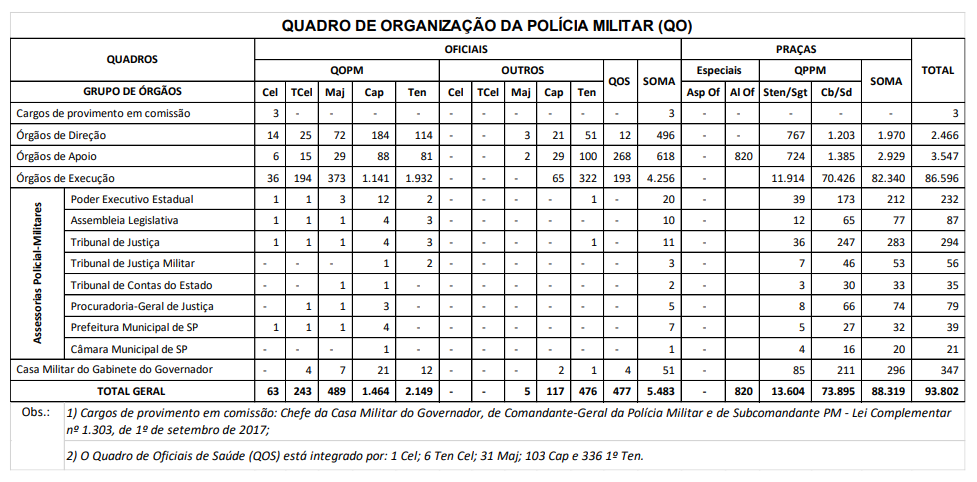 ANEXO II ANEXO II ANEXO II ANEXO II ANEXO II ANEXO II ANEXO II ANEXO II ANEXO II ANEXO II ANEXO II ANEXO II ANEXO II ANEXO II ANEXO II ANEXO II ANEXO II ANEXO II ANEXO II ANEXO II a que se refere o artigo 30 do a que se refere o artigo 30 do a que se refere o artigo 30 do a que se refere o artigo 30 do a que se refere o artigo 30 do a que se refere o artigo 30 do a que se refere o artigo 30 do a que se refere o artigo 30 do a que se refere o artigo 30 do a que se refere o artigo 30 do a que se refere o artigo 30 do a que se refere o artigo 30 do a que se refere o artigo 30 do a que se refere o artigo 30 do a que se refere o artigo 30 do a que se refere o artigo 30 do a que se refere o artigo 30 do a que se refere o artigo 30 do a que se refere o artigo 30 do a que se refere o artigo 30 do DECRETO Nº 65.096, DE 28 DE JULHO DE 2020DECRETO Nº 65.096, DE 28 DE JULHO DE 2020DECRETO Nº 65.096, DE 28 DE JULHO DE 2020DECRETO Nº 65.096, DE 28 DE JULHO DE 2020DECRETO Nº 65.096, DE 28 DE JULHO DE 2020DECRETO Nº 65.096, DE 28 DE JULHO DE 2020DECRETO Nº 65.096, DE 28 DE JULHO DE 2020DECRETO Nº 65.096, DE 28 DE JULHO DE 2020DECRETO Nº 65.096, DE 28 DE JULHO DE 2020DECRETO Nº 65.096, DE 28 DE JULHO DE 2020DECRETO Nº 65.096, DE 28 DE JULHO DE 2020DECRETO Nº 65.096, DE 28 DE JULHO DE 2020DECRETO Nº 65.096, DE 28 DE JULHO DE 2020DECRETO Nº 65.096, DE 28 DE JULHO DE 2020DECRETO Nº 65.096, DE 28 DE JULHO DE 2020DECRETO Nº 65.096, DE 28 DE JULHO DE 2020DECRETO Nº 65.096, DE 28 DE JULHO DE 2020DECRETO Nº 65.096, DE 28 DE JULHO DE 2020DECRETO Nº 65.096, DE 28 DE JULHO DE 2020DECRETO Nº 65.096, DE 28 DE JULHO DE 2020QUADRO DE ORGANIZAÇÃO DA POLÍCIA MILITAR (QO)QUADRO DE ORGANIZAÇÃO DA POLÍCIA MILITAR (QO)QUADRO DE ORGANIZAÇÃO DA POLÍCIA MILITAR (QO)QUADRO DE ORGANIZAÇÃO DA POLÍCIA MILITAR (QO)QUADRO DE ORGANIZAÇÃO DA POLÍCIA MILITAR (QO)QUADRO DE ORGANIZAÇÃO DA POLÍCIA MILITAR (QO)QUADRO DE ORGANIZAÇÃO DA POLÍCIA MILITAR (QO)QUADRO DE ORGANIZAÇÃO DA POLÍCIA MILITAR (QO)QUADRO DE ORGANIZAÇÃO DA POLÍCIA MILITAR (QO)QUADRO DE ORGANIZAÇÃO DA POLÍCIA MILITAR (QO)QUADRO DE ORGANIZAÇÃO DA POLÍCIA MILITAR (QO)QUADRO DE ORGANIZAÇÃO DA POLÍCIA MILITAR (QO)QUADRO DE ORGANIZAÇÃO DA POLÍCIA MILITAR (QO)QUADRO DE ORGANIZAÇÃO DA POLÍCIA MILITAR (QO)QUADRO DE ORGANIZAÇÃO DA POLÍCIA MILITAR (QO)QUADRO DE ORGANIZAÇÃO DA POLÍCIA MILITAR (QO)QUADRO DE ORGANIZAÇÃO DA POLÍCIA MILITAR (QO)QUADRO DE ORGANIZAÇÃO DA POLÍCIA MILITAR (QO)QUADRO DE ORGANIZAÇÃO DA POLÍCIA MILITAR (QO)QUADRO DE ORGANIZAÇÃO DA POLÍCIA MILITAR (QO)QUADROSQUADROSOFICIAISOFICIAISOFICIAISOFICIAISOFICIAISOFICIAISOFICIAISOFICIAISOFICIAISOFICIAISOFICIAISOFICIAISPRAÇASPRAÇASPRAÇASPRAÇASPRAÇASTOTALQUADROSQUADROSQOPMQOPMQOPMQOPMQOPMOUTROSOUTROSOUTROSOUTROSOUTROSQOSSOMAEspeciaisEspeciaisQPPMQPPMSOMATOTALGRUPO DE ÓRGÃOSGRUPO DE ÓRGÃOSCelTCelMajCapTenCelTCelMajCapTenQOSSOMAAsp OfAl OfSten/SgtCb/SdSOMATOTALCargos de provimento em comissãoCargos de provimento em comissão3----------3-----3Órgãos de DireçãoÓrgãos de Direção132665184133--3215212509--7751.3192.0942.603Órgãos de ApoioÓrgãos de Apoio616298780--229100267616-8207181.3822.9203.536Órgãos de ExecuçãoÓrgãos de Execução381923801.1431.914---653211934.246--11.91670.32382.23986.485Assessorias Policial-MilitaresPoder Executivo Estadual113102----1-18--35163198216Assessorias Policial-MilitaresAssembleia Legislativa11143------10--12657787Assessorias Policial-MilitaresTribunal de Justiça11143----1-11--36247283294Assessorias Policial-MilitaresTribunal de Justiça Militar---12-----14--7465357Tribunal de Contas do EstadoTribunal de Contas do Estado--11-------2---3303335Procuradoria Geral de JustiçaProcuradoria Geral de Justiça-113------5---8667479Prefeitura Municipal de SPPrefeitura Municipal de SP-114-------6---5273238Câmara Municipal de SPCâmara Municipal de SP---1-------1---4162021Casa Militar do Gabinete do GovernadorCasa Militar do Gabinete do GovernadorCasa Militar do Gabinete do Governador-472212---21452---85211296348TOTAL GERALTOTAL GERALTOTAL GERAL632434891.4642.149--51174764775.483--82013.60473.89588.31993.802Obs.: Obs.: 1) Cargos de provimento em comissão: Chefe da Casa Militar do Governador, de Comandante-Geral da Polícia Militar e de Subcomandante PM - Lei Complementar nº 1.303, de 1º de setembro de 2017;2) O Quadro de Oficiais de Saúde (QOS) está integrado por: 1 Cel; 6 Ten Cel; 31 Maj; 103 Cap e 336 1º Ten.1) Cargos de provimento em comissão: Chefe da Casa Militar do Governador, de Comandante-Geral da Polícia Militar e de Subcomandante PM - Lei Complementar nº 1.303, de 1º de setembro de 2017;2) O Quadro de Oficiais de Saúde (QOS) está integrado por: 1 Cel; 6 Ten Cel; 31 Maj; 103 Cap e 336 1º Ten.1) Cargos de provimento em comissão: Chefe da Casa Militar do Governador, de Comandante-Geral da Polícia Militar e de Subcomandante PM - Lei Complementar nº 1.303, de 1º de setembro de 2017;2) O Quadro de Oficiais de Saúde (QOS) está integrado por: 1 Cel; 6 Ten Cel; 31 Maj; 103 Cap e 336 1º Ten.1) Cargos de provimento em comissão: Chefe da Casa Militar do Governador, de Comandante-Geral da Polícia Militar e de Subcomandante PM - Lei Complementar nº 1.303, de 1º de setembro de 2017;2) O Quadro de Oficiais de Saúde (QOS) está integrado por: 1 Cel; 6 Ten Cel; 31 Maj; 103 Cap e 336 1º Ten.1) Cargos de provimento em comissão: Chefe da Casa Militar do Governador, de Comandante-Geral da Polícia Militar e de Subcomandante PM - Lei Complementar nº 1.303, de 1º de setembro de 2017;2) O Quadro de Oficiais de Saúde (QOS) está integrado por: 1 Cel; 6 Ten Cel; 31 Maj; 103 Cap e 336 1º Ten.1) Cargos de provimento em comissão: Chefe da Casa Militar do Governador, de Comandante-Geral da Polícia Militar e de Subcomandante PM - Lei Complementar nº 1.303, de 1º de setembro de 2017;2) O Quadro de Oficiais de Saúde (QOS) está integrado por: 1 Cel; 6 Ten Cel; 31 Maj; 103 Cap e 336 1º Ten.1) Cargos de provimento em comissão: Chefe da Casa Militar do Governador, de Comandante-Geral da Polícia Militar e de Subcomandante PM - Lei Complementar nº 1.303, de 1º de setembro de 2017;2) O Quadro de Oficiais de Saúde (QOS) está integrado por: 1 Cel; 6 Ten Cel; 31 Maj; 103 Cap e 336 1º Ten.1) Cargos de provimento em comissão: Chefe da Casa Militar do Governador, de Comandante-Geral da Polícia Militar e de Subcomandante PM - Lei Complementar nº 1.303, de 1º de setembro de 2017;2) O Quadro de Oficiais de Saúde (QOS) está integrado por: 1 Cel; 6 Ten Cel; 31 Maj; 103 Cap e 336 1º Ten.1) Cargos de provimento em comissão: Chefe da Casa Militar do Governador, de Comandante-Geral da Polícia Militar e de Subcomandante PM - Lei Complementar nº 1.303, de 1º de setembro de 2017;2) O Quadro de Oficiais de Saúde (QOS) está integrado por: 1 Cel; 6 Ten Cel; 31 Maj; 103 Cap e 336 1º Ten.1) Cargos de provimento em comissão: Chefe da Casa Militar do Governador, de Comandante-Geral da Polícia Militar e de Subcomandante PM - Lei Complementar nº 1.303, de 1º de setembro de 2017;2) O Quadro de Oficiais de Saúde (QOS) está integrado por: 1 Cel; 6 Ten Cel; 31 Maj; 103 Cap e 336 1º Ten.1) Cargos de provimento em comissão: Chefe da Casa Militar do Governador, de Comandante-Geral da Polícia Militar e de Subcomandante PM - Lei Complementar nº 1.303, de 1º de setembro de 2017;2) O Quadro de Oficiais de Saúde (QOS) está integrado por: 1 Cel; 6 Ten Cel; 31 Maj; 103 Cap e 336 1º Ten.1) Cargos de provimento em comissão: Chefe da Casa Militar do Governador, de Comandante-Geral da Polícia Militar e de Subcomandante PM - Lei Complementar nº 1.303, de 1º de setembro de 2017;2) O Quadro de Oficiais de Saúde (QOS) está integrado por: 1 Cel; 6 Ten Cel; 31 Maj; 103 Cap e 336 1º Ten.1) Cargos de provimento em comissão: Chefe da Casa Militar do Governador, de Comandante-Geral da Polícia Militar e de Subcomandante PM - Lei Complementar nº 1.303, de 1º de setembro de 2017;2) O Quadro de Oficiais de Saúde (QOS) está integrado por: 1 Cel; 6 Ten Cel; 31 Maj; 103 Cap e 336 1º Ten.1) Cargos de provimento em comissão: Chefe da Casa Militar do Governador, de Comandante-Geral da Polícia Militar e de Subcomandante PM - Lei Complementar nº 1.303, de 1º de setembro de 2017;2) O Quadro de Oficiais de Saúde (QOS) está integrado por: 1 Cel; 6 Ten Cel; 31 Maj; 103 Cap e 336 1º Ten.QUADROSQUADROSQUADROSOFICIAISOFICIAISOFICIAISOFICIAISOFICIAISOFICIAISOFICIAISOFICIAISOFICIAISOFICIAISOFICIAISOFICIAISPRAÇASPRAÇASPRAÇASPRAÇASPRAÇASTOTALQUADROSQUADROSQUADROSQOPMQOPMQOPMQOPMQOPMOUTROSOUTROSOUTROSOUTROSOUTROSQOSSOMAEspeciaisEspeciaisQPPMQPPMSOMATOTALGRUPO DE ÓRGÃOSGRUPO DE ÓRGÃOSGRUPO DE ÓRGÃOSCelTCelMajCapTenCelTCelMajCapTenQOSSOMAAsp OfAl OfSten/SgtCb/SdSOMATOTALCargos de provimento em comissãoCargos de provimento em comissãoCargos de provimento em comissão3----------3-----3Órgãos de DireçãoÓrgãos de DireçãoÓrgãos de Direção132668186134--3215112514--7721.1981.9702.484Órgãos de ApoioÓrgãos de ApoioÓrgãos de Apoio615298780--22999268615-8207181.3822.9203.535Órgãos de ExecuçãoÓrgãos de ExecuçãoÓrgãos de Execução381933771.1411.913---653231934.243--11.91970.44482.36386.606Assessorias Policial-MilitaresAssessorias Policial-MilitaresPoder Executivo Estadual113102----1-18--35163198216Assessorias Policial-MilitaresAssessorias Policial-MilitaresAssembleia Legislativa11143------10--12657787Assessorias Policial-MilitaresAssessorias Policial-MilitaresTribunal de Justiça11143----1-11--36247283294Assessorias Policial-MilitaresAssessorias Policial-MilitaresTribunal de Justiça Militar---12------3--7465356Assessorias Policial-MilitaresAssessorias Policial-MilitaresTribunal de Contas do Estado--11-------2--3303335Assessorias Policial-MilitaresAssessorias Policial-MilitaresProcuradoria Geral de Justiça-113------5--8667479Assessorias Policial-MilitaresAssessorias Policial-MilitaresPrefeitura Municipal de SP-114-------6--5273238Assessorias Policial-MilitaresAssessorias Policial-MilitaresCâmara Municipal de SP---1-------1--4162021Casa Militar do Gabinete do GovernadorCasa Militar do Gabinete do GovernadorCasa Militar do Gabinete do Governador-472212---21452--85211296348TOTAL GERALTOTAL GERALTOTAL GERAL632434891.4642.149--51174764775.483-82013.60473.89588.31993.802Obs.: 1) Cargos de provimento em comissão: Chefe da Casa Militar do Governador, de Comandante-Geral da Polícia Militar e de Subcomandante PM - Lei Complementar nº 1.303, de 1º de setembro de 2017;  2) O Quadro de Oficiais de Saúde (QOS) está integrado por: 1 Cel; 6 Ten Cel; 31 Maj; 103 Cap e 336 1º Ten.1) Cargos de provimento em comissão: Chefe da Casa Militar do Governador, de Comandante-Geral da Polícia Militar e de Subcomandante PM - Lei Complementar nº 1.303, de 1º de setembro de 2017;  2) O Quadro de Oficiais de Saúde (QOS) está integrado por: 1 Cel; 6 Ten Cel; 31 Maj; 103 Cap e 336 1º Ten.1) Cargos de provimento em comissão: Chefe da Casa Militar do Governador, de Comandante-Geral da Polícia Militar e de Subcomandante PM - Lei Complementar nº 1.303, de 1º de setembro de 2017;  2) O Quadro de Oficiais de Saúde (QOS) está integrado por: 1 Cel; 6 Ten Cel; 31 Maj; 103 Cap e 336 1º Ten.1) Cargos de provimento em comissão: Chefe da Casa Militar do Governador, de Comandante-Geral da Polícia Militar e de Subcomandante PM - Lei Complementar nº 1.303, de 1º de setembro de 2017;  2) O Quadro de Oficiais de Saúde (QOS) está integrado por: 1 Cel; 6 Ten Cel; 31 Maj; 103 Cap e 336 1º Ten.1) Cargos de provimento em comissão: Chefe da Casa Militar do Governador, de Comandante-Geral da Polícia Militar e de Subcomandante PM - Lei Complementar nº 1.303, de 1º de setembro de 2017;  2) O Quadro de Oficiais de Saúde (QOS) está integrado por: 1 Cel; 6 Ten Cel; 31 Maj; 103 Cap e 336 1º Ten.1) Cargos de provimento em comissão: Chefe da Casa Militar do Governador, de Comandante-Geral da Polícia Militar e de Subcomandante PM - Lei Complementar nº 1.303, de 1º de setembro de 2017;  2) O Quadro de Oficiais de Saúde (QOS) está integrado por: 1 Cel; 6 Ten Cel; 31 Maj; 103 Cap e 336 1º Ten.1) Cargos de provimento em comissão: Chefe da Casa Militar do Governador, de Comandante-Geral da Polícia Militar e de Subcomandante PM - Lei Complementar nº 1.303, de 1º de setembro de 2017;  2) O Quadro de Oficiais de Saúde (QOS) está integrado por: 1 Cel; 6 Ten Cel; 31 Maj; 103 Cap e 336 1º Ten.1) Cargos de provimento em comissão: Chefe da Casa Militar do Governador, de Comandante-Geral da Polícia Militar e de Subcomandante PM - Lei Complementar nº 1.303, de 1º de setembro de 2017;  2) O Quadro de Oficiais de Saúde (QOS) está integrado por: 1 Cel; 6 Ten Cel; 31 Maj; 103 Cap e 336 1º Ten.1) Cargos de provimento em comissão: Chefe da Casa Militar do Governador, de Comandante-Geral da Polícia Militar e de Subcomandante PM - Lei Complementar nº 1.303, de 1º de setembro de 2017;  2) O Quadro de Oficiais de Saúde (QOS) está integrado por: 1 Cel; 6 Ten Cel; 31 Maj; 103 Cap e 336 1º Ten.1) Cargos de provimento em comissão: Chefe da Casa Militar do Governador, de Comandante-Geral da Polícia Militar e de Subcomandante PM - Lei Complementar nº 1.303, de 1º de setembro de 2017;  2) O Quadro de Oficiais de Saúde (QOS) está integrado por: 1 Cel; 6 Ten Cel; 31 Maj; 103 Cap e 336 1º Ten.1) Cargos de provimento em comissão: Chefe da Casa Militar do Governador, de Comandante-Geral da Polícia Militar e de Subcomandante PM - Lei Complementar nº 1.303, de 1º de setembro de 2017;  2) O Quadro de Oficiais de Saúde (QOS) está integrado por: 1 Cel; 6 Ten Cel; 31 Maj; 103 Cap e 336 1º Ten.1) Cargos de provimento em comissão: Chefe da Casa Militar do Governador, de Comandante-Geral da Polícia Militar e de Subcomandante PM - Lei Complementar nº 1.303, de 1º de setembro de 2017;  2) O Quadro de Oficiais de Saúde (QOS) está integrado por: 1 Cel; 6 Ten Cel; 31 Maj; 103 Cap e 336 1º Ten.1) Cargos de provimento em comissão: Chefe da Casa Militar do Governador, de Comandante-Geral da Polícia Militar e de Subcomandante PM - Lei Complementar nº 1.303, de 1º de setembro de 2017;  2) O Quadro de Oficiais de Saúde (QOS) está integrado por: 1 Cel; 6 Ten Cel; 31 Maj; 103 Cap e 336 1º Ten.1) Cargos de provimento em comissão: Chefe da Casa Militar do Governador, de Comandante-Geral da Polícia Militar e de Subcomandante PM - Lei Complementar nº 1.303, de 1º de setembro de 2017;  2) O Quadro de Oficiais de Saúde (QOS) está integrado por: 1 Cel; 6 Ten Cel; 31 Maj; 103 Cap e 336 1º Ten.1) Cargos de provimento em comissão: Chefe da Casa Militar do Governador, de Comandante-Geral da Polícia Militar e de Subcomandante PM - Lei Complementar nº 1.303, de 1º de setembro de 2017;  2) O Quadro de Oficiais de Saúde (QOS) está integrado por: 1 Cel; 6 Ten Cel; 31 Maj; 103 Cap e 336 1º Ten.1) Cargos de provimento em comissão: Chefe da Casa Militar do Governador, de Comandante-Geral da Polícia Militar e de Subcomandante PM - Lei Complementar nº 1.303, de 1º de setembro de 2017;  2) O Quadro de Oficiais de Saúde (QOS) está integrado por: 1 Cel; 6 Ten Cel; 31 Maj; 103 Cap e 336 1º Ten.1) Cargos de provimento em comissão: Chefe da Casa Militar do Governador, de Comandante-Geral da Polícia Militar e de Subcomandante PM - Lei Complementar nº 1.303, de 1º de setembro de 2017;  2) O Quadro de Oficiais de Saúde (QOS) está integrado por: 1 Cel; 6 Ten Cel; 31 Maj; 103 Cap e 336 1º Ten.1) Cargos de provimento em comissão: Chefe da Casa Militar do Governador, de Comandante-Geral da Polícia Militar e de Subcomandante PM - Lei Complementar nº 1.303, de 1º de setembro de 2017;  2) O Quadro de Oficiais de Saúde (QOS) está integrado por: 1 Cel; 6 Ten Cel; 31 Maj; 103 Cap e 336 1º Ten.1) Cargos de provimento em comissão: Chefe da Casa Militar do Governador, de Comandante-Geral da Polícia Militar e de Subcomandante PM - Lei Complementar nº 1.303, de 1º de setembro de 2017;  2) O Quadro de Oficiais de Saúde (QOS) está integrado por: 1 Cel; 6 Ten Cel; 31 Maj; 103 Cap e 336 1º Ten.1) Cargos de provimento em comissão: Chefe da Casa Militar do Governador, de Comandante-Geral da Polícia Militar e de Subcomandante PM - Lei Complementar nº 1.303, de 1º de setembro de 2017;  2) O Quadro de Oficiais de Saúde (QOS) está integrado por: 1 Cel; 6 Ten Cel; 31 Maj; 103 Cap e 336 1º Ten.